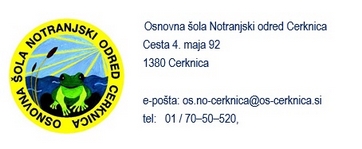 Prijavnica za dostop do storitev Arnesa, SIO in Office 365Vsak uporabnik pridobi poleg uporabniškega imena in gesla, ki ju potrebuje za identifikacijo, varno digitalno shrambo, ki omogoča shranjevanje tvojih dokumentov in datotek, ki lahko skupaj obsegajo do 1000 GB (Digitalna shramba),  elektronsko pošto z domeno tvoje šole, ki ima 50 GB prostora za shranjevanje tvoje pošte, koledarjev in imenika (spletna pošta Outlook) in brezplačen Office kjer si brezplačno namestiš programe Word, Excel in PowerPoint iz zbirke Office na do 10 naprav. Poleg tega so s tem dostopne tudi druge Arnesove storitve (Arnes Splet, Filesender, Planer…). Vsi uporabniki morajo upoštevati pravila obnašanja, ki veljajo v globalnih računalniških omrežjih (pravila obnašanja v javnih medijih, spoštovanje zasebnosti, zasebne lastnine in avtorskih pravic). IZPOLNITE ČITLJIVO Z VELIKIMI TISKANIMI ČRKAMI!Prosim za  pridobitev dostopa do storitev Arnes, SIO in  office 365 za učenca  ____________________________________________  , _________                ime in priimek učenca                                                       razredDomači naslov: _______________________________    _________________________.                          Ulica                                                                                      Poštna številka in krajElektronski naslov: _____________________________(če želite, da vam podatke pošljemo na e-pošto) Pravila uporabe omrežja ARNESDostop do omrežja ARNES se dodeljuje dijakom/učencem izključno za uporabo v izobraževalne namene.Arnes si pridržuje pravico do ustreznih ukrepov na omrežju ARNES, če presodi, da uporabnik nedopustno uporablja omrežje. Med ukrepe sodi tudi onemogočanje dostopa oz. odvzem pravice dostopa do omrežja ARNES.Za nedopustno uporabo omrežja ARNES šteje vsako ravnanje v obliki storitve ali opustitve, zaradi katerega Arnesu ali komu tretjemu nastane ali bi lahko nastala škoda ali pa, v kolikor se omrežje ARNES uporablja v nasprotju z nameni, zaradi katerih je bilo omrežje vzpostavljeno.Za nedopustno uporabo omrežja ARNES se šteje zlasti:1. omogočanje dostopa do omrežja tretjim osebam (to vključuje posojanje dodeljenega uporabniškega imena komurkoli),2. poskus pridobitve in uporabe dostopa, ki je bil dodeljen drugemu uporabniku,3. namerno motenje in onemogočanje dela drugih uporabnikov omrežja,4. uporaba dostopa do omrežja za pridobitniške dejavnosti,5. oglaševanje po elektronski pošti in pošiljanje verižnih pisem,6. uničevanje in spreminjanje podatkov, ki so v lasti drugih uporabnikov,7. kršenje tajnosti ali objava podatkov, ki so v lasti drugih uporabnikov,8. objava in pošiljanje podatkov, ki kršijo avtorske pravice,9. ustvarjanje, pošiljanje ali objavljanje podatkov z žaljivo ali pornografsko vsebino,10. posredovanje lažnih ali zavajajočih osebnih podatkov servisom na omrežju,11. uporaba servisov, ki niso namenjeni javni uporabi,12. uporaba programov ali postopkov, katerih namen ali posledica je krnenje integritete in stabilnega delovanja računalnika, računalniškega sistema ali omrežja.Arnes se obvezuje da bo varoval osebne podatke in da bo deloval v skladu z vso predmetno zakonodajo o varovanju osebnih podatkov, ki velja v Republiki Sloveniji.V ______________________      Podpis učenca: ______________        Podpis staršev: _______________            (kraj in datum)(Prijavo za dostop oddate ROID-U (računalničarki) ali v tajništvo šole.)